Техническое описаниеАктуализация: 01.05.2022СВОЙСТВА МАТЕРИАЛА- разработан с применением нанотехнологий- высокая производительность- высокая прочность- низкий процент отскока- для ремонта обширных дефектов- сульфатостойкийСОСТАВ СМЕСИКомплекс гидравлических вяжущих, минеральный заполнитель, армирующие волокна и модифицирующие добавкиНАЗНАЧЕНИЕ- в качестве толстослойной гидроизоляции гидротехнических сооружений и обводнённых участков конструкций;- восстановление защитного слоя бетонных и железобетонных конструкций;- усиление конструкций мостов и обделок тоннелей;- ремонт обширных площадных и глубоких дефектов бетонных и железобетонных конструкций;- крепление скальных стен и откосов;- отделка тоннелей, штолен, шахт.ПРИМЕНЕНИЕТип основания:Бетон, железобетонКаменные, армокаменные основанияСфера работ:Помещения с нормальной влажностьюПомещения с повышенной влажностьюНаружные работыПоверхность:СтенаСводПотолокСпособ нанесения:Мокрое торкретированиеТЕХНИЧЕСКИЕ ХАРАКТЕРИСТИКИТЕХНОЛОГИЯ ПРОИЗВОДСТВА РАБОТПОДГОТОВКА ОСНОВАНИЯ Перед проведением работ активные протечки и фильтрацию воды устранить при помощи материала Cetus.PRO® Water-stopПодготовка бетонных, железобетонных оснований и каменных, армокаменных оснований:Обозначить участки разрушенного бетона, подлежащие удалению. Ослабленные и непрочные участки бетона удалить механическим путем до прочного основания. Края участка срубить под прямым углом к основанию, на глубину не менее 10 мм. Гладкие поверхности недопустимы.Трещины шириной более 0,5 мм расшить по всей длине, края срубить под углом 45о к основанию. Для бетонных и железобетонных оснований глубина расшивки должна составлять не менее 20 мм, для каменных и армокаменных оснований не менее 10 мм;Поверхность очистить при помощи водоструйного аппарата. Подготовка участка с оголением арматуры:В случае оголения арматуры бетон, вокруг нее (в т.ч. за ней), вскрыть и удалить: на глубину не менее 20 мм; на 50 мм от каждого края зоны повреждения. Участки арматуры и выступающих металлических частей очистить от ржавчины и окислов. При коррозии арматуры более 20 % арматуру необходимо заменить. ВНИМАНИЕ!  Запрещено наносить смесь для гидроизоляции Cetus.PRO® RS Torkret-W- на сухую поверхность, так как при этом происходит отсасывание воды из свежеуложенного материала, что резко снижает прочность торкрет состава;- на поверхность, с активными протечками воды;- на замерзшую поверхность.- запрещается применение раствора через 30 минут после второго перемешивания.ПРИГОТОВЛЕНИЕ РАСТВОРА При смешивании с водой образует высокопрочный, тиксотропный раствор с высокой степенью адгезии к арматуре и ремонтируемому основанию.Количество сухой смеси рассчитывается исходя из объема работ согласно расходу материала.Для приготовления раствора используйте чистые емкости и инструменты.ВАЖНО: Использовать подготовленный раствор необходимо в течение 30 минут с момента замешиванияПри температуре воздуха +5-10°С воду для затворения, подогреть до +30°С.Затворить смесь водой (от +15 до +20 °С) в пропорции:Сухую смесь постепенно добавляют в воду.Расход воды составляет:на 1 кг смеси – 0,12-0,14 л воды;на 25 кг смеси –3,0 – 3,5 л воды.Добавляя смесь в воду, её нужно постоянно перемешивать, а так же беспрерывно мешать в течение 2-4 минут до образования однородной консистенции*.Подождать 5 минут, пока закончатся все химические реакции.Повторно перемешать в течение 2 минут.Запрещается добавлять воду или сухую смесь в раствор для изменения подвижности раствора по истечении 5 минут после второго перемешивания.* Перемешивание рекомендуется проводить с использованием специального миксера для сухих смесей или обычной дрели с насадкой, количество оборотов не более 500 оборотов в минуту. При большом количестве оборотов в смесь будет вовлекаться большое количество воздуха, что может отрицательно сказаться на качестве поверхности.ПОРЯДОК РАБОТЫНанесениеГотовый раствор Cetus.PRO® RS Torkret-W необходимо наносить специальными торкрет пушками для мокрого метода нанесения. При этом способе готовая смесь подается в установку мокрого торкретирования и гидравлическим способом (сплошным потоком) подается по шлангу к соплу. К соплу по другому шлангу подается сжатый воздух, при помощи которого сплошной поток смеси разрывается и доставляется к торкретируемой поверхности. При нанесении торкрет-состава необходимо строго контролировать расстояние и угол между осью сопла и ремонтируемой поверхностью. Расстояние должно быть в пределах 0.6-1,0 м, а угол подачи 90°. Качество нанесения во многом зависит от равномерности подачи материала. Необходимо уделять особое внимание уплотнению раствора вокруг арматуры.ОсобенностиМинимальная толщина слоя торкрет покрытия составляет 10 мм. Толщина одновременно наносимого слоя на вертикальную поверхность без армирования в среднем составляет 20-25 мм. При толщине нанесения на вертикальную поверхность более 25 мм раствор наносить послойно. Торкретирование вертикальных поверхностей следует производить снизу-вверх, чтобы возникающий «отскок» падал на уже заторкретированную, отвердевшую поверхность.Второй и последующие слоиВторой и последующие слои можно наносить не ранее, чем через 20 мин. на стены, и 40 мин. на свод после нанесения предыдущего слоя, в зависимости от температуры и влажности воздуха. При длительном перерыве между нанесением слоев, более 2 часов, поверхность необходимо обильно увлажнить. «Отскок»«Отскок» — это невосполнимые потери, возникающие при производстве работ по торкретированию, во много зависящие от квалификации и опыта сопловщика.При производстве работ нельзя допускать скопление «отскока», по мере его накапливания его следует убирать.Материал «отскока» повторно использовать запрещается.Придание формы и затирка- затирку торкрет покрытия производить не рекомендуется, так как качество торкрета при этом падает.Материал рекомендуется применять при температуре воздуха от +5°С до +35°С.Рекомендации по применению в данной инструкции усреднены и даны для температур воздуха от +10°С до +25°С.****При температуре от +5°С до +10°С для ускорения набора прочности рекомендуется:- сухую смесь перед применением выдержать в теплом помещении, при температуре +15°С - +25°С, в течение не менее 1 суток;- для затворения использовать воду с температурой +30°С;**При температуре выше +25°С для уменьшения влияния высокой температуры на данные параметры рекомендуется:- сухую смесь хранить в прохладном месте;- для затворения использовать холодную воду;- непосредственно перед началом работ поверхность охладить, промыв ее холодной водой;- работы выполнять в прохладное время суток;- защитить свеженанесенный раствор от высыхания и прямых солнечных лучей.По истечении 3-х суток после проведения работ необходимо провести проверку качества выполненных работ. При этом поверхность должна быть по виду одинаково плотной, без видимых трещин и шелушений, не должно быть расслоения материала и отслаивания от основания.При обнаружении дефектов необходимо провести ремонт данных участков.ВНИМАНИЕ!В период твердения торкрет покрытия необходимо обеспечить следующие условия:защищать от механических повреждений. защищать от прямых солнечных лучей, ветра, дождя, мороза; готовое покрытие через 8-10 часов после нанесения необходимо увлажнять распылением воды.Режим увлажнения назначают в зависимости от температуры воздуха:Поверхность после нанесения Cetus.PRO® RS Torkret-W пригодна для последующей отделки:- материалов на минеральной основе – через 3 суток;- использования составов органического происхождения - через 7 суток.ТЕХНИКА БЕЗОПАСНОСТИНе допускайте попадания материала в глаза, на кожу и в дыхательные пути. При работе с составом необходимо использовать индивидуальные средства защиты.ХРАНЕНИЕ И УПАКОВКАГарантийный срок хранения в сухом помещении и закрытой заводской упаковке составляет 14 месяцев со дня изготовления.Мешки хранить на поддонах, предохраняя от влаги, при температуре от -30 °С до + 50 °С и влажности воздуха не более 70 %. Не допускать резкого изменения температуры при хранении.Поддоны с мешками должны быть укрыты плотной пленкой со всех сторон на весь период хранения.Запрещается хранить Cetus.PRO® RS Torkret-W в открытой таре.Смесь упакована в специальные мешки с минимальной подверженностью неблагоприятным атмосферным условиям. Все характеристики продукта и гарантийные сроки верны для продукта, хранящегося в закрытой упаковке с соблюдением условий хранения. За продукт в открытой или повреждённой таре и его характеристики производитель ответственности не несёт.ТРАНСПОРТИРОВКАСоставы транспортируют всеми видами транспорта крытого типа.ВНИМАНИЕ! все работы по ремонту, усилению, изготовлению конструкций проводятся в системе с другими гидроизоляционными материалами, в зависимости от специфики используемых материалов и сферы работ. _________________________________________________________________________________________________________ГАРАНТИИ: Информация, изложенная в данном техническом описании, получена на основании лабораторных испытаний и библиографического материала. Компания ООО «ГСП» оставляет за собой право вносить изменения в описание без предварительного предупреждения. Использование данной информации не по назначению возможно только с письменного разрешения компании ООО «ГСП». Данные по расходу, физическим показателям, производительности и технологии основываются на нашем опыте работы с материалом. Показатели могут варьироваться в зависимости от рабочих и погодных условий. Для получения точных данных следует провести испытания непосредственно на строительной площадке, ответственность за проведение испытаний берет на себя покупатель. Гарантии компании не могут превышать стоимости купленного продукта. За дополнительной информацией просьба обращаться в Технический отдел компании ООО «ГСП». Эта версия документа полностью заменяет предыдущее описание. _____________________________________________________________________________ Cetus.PRO® |Тел.:  +7(495) 199-50-25 | E-mail: info@cetus.pro Cetus.PRO® RS Torkret-WСульфатостойкий торкрет-состав для мокрого метода нанесения  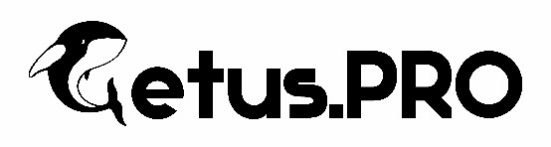 Характеристики продуктаХарактеристики продуктаЦветСветло-серыйВяжущеекомплекс гидравлических вяжущихМаксимальная фракция2,5 ммХарактеристики примененияХарактеристики примененияРасход сухой смеси для приготовления 1м3, кг2 000Минимальная толщина нанесения, мм10Максимальная толщина слоя за 1 проход, мм50Жизнеспособность готового раствора в открытой таре, мин30Проведение работ при температуре основанияот +5о до +35оСИзменение характеристик бетона после отверженияИзменение характеристик бетона после отверженияМарка по водонепроницаемостиmin W14Марка по морозостойкости min F500Прочность при сжатии через- 24 часа- 28 сутокmin 20,0 МПаmin 60,0 МПаПрочность сцепления с основанием через- 7 суток- 28 сутокmin 1,2 Мпаmin 2,0 МПаПрочность при изгибе в возрасте- 24 часа- 28 сутокmin 4,0 МПаmin 8,0 МПаКонтакт с питьевой водойдаГруппа сульфатостойкости (согласно ГОСТ Р 56687-2015)III сульфатостойкий*Эксплуатация в агрессивных средах4< pH <14Температура эксплуатацииОт -50 оС до +120 оСПоказатели режима увлажненияТемпература воздуха в тени, 0СТемпература воздуха в тени, 0СТемпература воздуха в тени, 0СПоказатели режима увлажнения203040Наименьшее число увлажнений в сутки246То же при воздействии солнца на ремонтируемую поверхность369